Application for Postgraduate Research Scholarship(Domestic or International)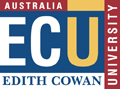 Form: SSC-176/07/16APPLICANT DETAILS:COURSE DETAILS:QUALIFICATIONS:* 	If an applicant has two qualifications, normally the most recent qualification is used. **	Including research, research training and independent study. At a minimum research must involve research output which includes the conception and design of the project, and analysis and interpretation of findings.#        Any overseas qualification with an 'Honors' result will be compared to an Australian Honours degree and may not equate to the point allocation indicated above.RESEARCH EXPERIENCE*Points are based on the ASPIRE guidelines. The allocation of unit values to publications in this section will be based on an assessment of the quality of the publication by the relevant school committee and the Graduate Research Committee (GRC). ** Refer to the ASPIRE guidelines for accepted research books~ The full points allocation is only available for one chapter in any given book, irrelevant of the number of chapters produced. Further chapters are weighted by the remaining number of chapters within the book. Refer to Appendix D of the HERDC Specifications for further information on the Book Chapter calculation methodology.  + Levels of significance for creative works are defined in the supplementary Creative Works Guide.  PROPOSED THESIS TOPICOTHER SCHOLARSHIPSACADEMIC REFEREES ENGLISH LANGUAGE REQUIREMENTS: (All applicants with English as an additional language)DECLARATIONI declare that the information provided by me in this application is true and correct. I acknowledge that Edith Cowan University reserves the right to make such enquiries as may be necessary to verify the information in this application including my educational qualifications.I understand that providing false and misleading information to obtain admission and/or credit into a course is an offence.I confirm I have made my own enquiries as to the suitability of the course that I am seeking to enroll in.I acknowledge and agree that the information provided by me to Edith Cowan University may be provided to Commonwealth and State agencies when required by law.I acknowledge I have had the opportunity to peruse the Statutes, By-Laws, Rules and Regulations of Edith Cowan University at: www.ecu.edu.au/GPPS/governance_services/legislation.html and if I am admitted into a course, I agree to comply with the Statutes, By-Laws, Rules and Regulations of the University.I acknowledge that official communication by Edith Cowan University to me will be by electronic means unless alternative communication arrangements have been agreed by ECU.I agree to notify Edith Cowan University of any changes to my residential addresses whether in Australia or another country.I agree to abide by the conditions of the scholarship as amended from time to time.Giving false or misleading information is a serious offence under the Criminal Code (Commonwealth) and if any information is found to be false or misleading, this application may be cancelled.Signature of applicant: 									Date:   /  /    CHECKLISTNote: this form is for Scholarship only and will not be considered for course admission Are you also applying for an -	Inspiring Minds Research Scholarship (domestic applicants only)?   Yes (research area ________________________)  	Industry Engagement Scholarship?    Yes (Title of scholarship  ____________________________________________)  	Dr Susan Holland Scholarship? (domestic/teaching related applicants only)   Yes __________________________________________________________________________________________________________Have you applied for the research course applicable to this Research Scholarship?   Yes (date __________)      No**If NO, you must apply for course admission. If there is no course application you will not be considered for a scholarship.Information on Research Courses available for study at ECU can be found here: reachyourpotential.com.au/researchTitle:    Mr     Ms     Miss               Mrs     Other:      Surname/Family Name: Surname/Family Name: Surname/Family Name: Given Name(s):Given Name(s):Given Name(s):Given Name(s):Given Name(s):Given Name(s):Given Name(s):Given Name(s):Email:       Date of Birth:   /  /    Date of Birth:   /  /    Date of Birth:   /  /    Date of Birth:   /  /    Date of Birth:   /  /    Date of Birth:   /  /    Date of Birth:   /  /    Date of Birth:   /  /    Correspondence Address:      Correspondence Address:      Permanent Home Address (if same as correspondence address print ‘as above’):      Permanent Home Address (if same as correspondence address print ‘as above’):      Permanent Home Address (if same as correspondence address print ‘as above’):      Permanent Home Address (if same as correspondence address print ‘as above’):        Australian Citizen  Australian Permanent Resident  International  Australian Citizen  Australian Permanent Resident  International  Australian Citizen  Australian Permanent Resident  International  Australian Citizen  Australian Permanent Resident  International  Australian Citizen  Australian Permanent Resident  International  Australian Citizen  Australian Permanent Resident  International  Australian Citizen  Australian Permanent Resident  International  Australian Citizen  Australian Permanent Resident  InternationalECU Student Number (on your course offer)ECU Student Number (on your course offer)ECU Student Number (on your course offer)Course:  Doctor of Philosophy (L61)     Doctor of Philosophy- Integrated (J42)    Professional Doctorate    Master by ResearchCourse:  Doctor of Philosophy (L61)     Doctor of Philosophy- Integrated (J42)    Professional Doctorate    Master by ResearchCourse Code:                School:        I understand that if I am offered a scholarship it will be for on-campus, full-time study       (unless exceptional circumstances apply)   I understand that if I am offered a scholarship it will be for on-campus, full-time study       (unless exceptional circumstances apply) NOTE: For each of the courses you have listed below you must enclose copies of your qualifications and academic transcript/s AND translated documents if the original is not in ENGLISH. Do not include qualifications obtained at ECU).List all tertiary courses (eg Bachelor, Honours, Master) you have already completed/ pending completion.Type of QualificationCountry and Name of QualificationMaster Degree with the equivalent of 12 months full time research** and a course weighted average of 70% or higher.Australian first class (course weighted average 80% or higher) Bachelor Honours# Degree or equivalence as defined in Appendix 1.Embedded Honours four year degree with a course weighted average of 80% or higher.Master Degree with the equivalent of 6 months full time research** and a course weighted average of 70% or higher.Completion of the first year of an ECU Integrated PhD (J42) with a course weighted average of 70% or higher.Australian 2A (course weighted average 70% or higher) Bachelor Honours DegreeMaster Degree with the equivalent of 6 months full time research** and a course weighted average of 60% or higher.Give the title and length of any theses or dissertations you have submitted for an academic qualification:Give the title and length of any theses or dissertations you have submitted for an academic qualification:Degree Title:      Thesis/ Dissertation Title:      Length:      Degree Title:      Thesis/ Dissertation Title:      Length:      Have you undertaken any research OTHER than that required for your academic qualifications?   Yes       NoIf YES, state the length and scope of each project and briefly describe your role: Length of time:       years       monthsProject:      Your role:      If YES, state the length and scope of each project and briefly describe your role: Length of time:       years       monthsProject:      Your role:      Have you won any research grants?   Yes       NoIf YES, give details including AMOUNT, PROVIDER and SCOPE of the project funded (attach copies of relevant sections of contracts or letterhead correspondence): Amount:                           Provider:                                Scope:      If YES, give details including AMOUNT, PROVIDER and SCOPE of the project funded (attach copies of relevant sections of contracts or letterhead correspondence): Amount:                           Provider:                                Scope:      Has any of your research been published?   Yes       NoIf YES, attach a separate sheet, which lists your publications under the following headings (giving the full bibliographical reference for each, including full authorship, and attach verification documents):Note: For publication to be included in the scholarship assessment English translations must be provided for foreign language publications.If YES, attach a separate sheet, which lists your publications under the following headings (giving the full bibliographical reference for each, including full authorship, and attach verification documents):Note: For publication to be included in the scholarship assessment English translations must be provided for foreign language publications.Research Book Authored research books, published by a recognised commercial publisher. Research Book ChapterERA-Listed Journal Article and/or Citation database Indexed Journal Article or Conference PaperMajor Creative Works Substantial Creative WorksCreative WorksNon-Refereed Publications Conference papers, poster presentations Research Experience active role in research projectsResearch Grants Research Book Authored research books, published by a recognised commercial publisher. Research Book ChapterERA-Listed Journal Article and/or Citation database Indexed Journal Article or Conference PaperMajor Creative Works Substantial Creative WorksCreative WorksNon-Refereed Publications Conference papers, poster presentations Research Experience active role in research projectsResearch Grants Briefly outline the proposed research topic. Include the title; questions you wish to explore; relevant literature in the proposed area and/or gap in literature you are addressing; and your proposed methodology. (PhD Application – Maximum 2 pages in length; Master by Research – Maximum 1 page in length).Proposed research topic title:         Attach a separate document with the outline of the proposed research Have you previously received an APA, APA (Industry), IPRS, AusAID (within last two years) or Australian Government-funded postgraduate research award?   Yes       NoIf YES, please provide details (include name of scholarship, awarding body, amount and other details):      If YES, please provide details (include name of scholarship, awarding body, amount and other details):      Was this terminated within six months of commencement?   Yes       NoAre you currently receiving any other scholarships?   Yes       NoIf YES, please provide details (include name of scholarship, awarding body, amount and other details):      If YES, please provide details (include name of scholarship, awarding body, amount and other details):      When is this scholarship due to expire?      When is this scholarship due to expire?      Referees should be senior academics who are conversant with your most recent studies, particularly that undertaken by research.Note: it is your responsibility to forward Academic Referees Report forms to your referees. All applicants must meet ECU’s English language proficiency standards.Please indicate which of the following English language standards you have met. You must provide copies of documentation relating to English language requirements.  IELTS         TOEFL         TOEFL ‘iBT’         Other* (please specify):      *Instructed in English is not eligible as ‘other’Have you complete the following steps?Have you complete the following steps?Completed all sections of this form?Attached copies of all your qualifications and academic transcripts, including proof of English competency (if applicable)?Attached documentation translating any non-English academic qualifications &/or research output into English (if applicable)?Provided a separate list of your publications in the format specified and attached all the required verification documents?Attached your CV or resume?Requested academic referee report forms to be completed and sent to the Research Scholarships Officer by the due date?It is the responsibility of the applicant to provide all required paperwork for this application.It is the responsibility of the applicant to provide all required paperwork for this application.CHECK WEBSITE: http://www.ecu.edu.au/scholarships/overview FOR CLOSING DATESNo late applications will be accepted.Send your completed applications and associated documentation to:Scholarships Office scholarships@ecu.edu.au